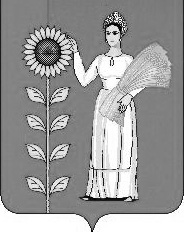 СОВЕТ ДЕПУТАТОВ СЕЛЬСКОГО ПОСЕЛЕНИЯТИХВИНСКИЙ СЕЛЬСОВЕТДобринского муниципального района Липецкой областиРоссийской Федерации42 -я сессия VсозываР Е Ш Е Н И Е08.11.2018г.                 д.Большая Плавица                            №  160-рсО внесении изменений в бюджет сельского поселения Тихвинский сельсовет Добринского муниципального района Липецкой области Российской Федерации на 2018 год и на плановый период 2019 и 2020 годов (принятый решением Совета депутатов сельского поселения Тихвинский сельсовет №116-рс  от 26.12.2017г.в ред.решения  № 129-рс от 05.03.2018г. в ред.решения № 138-рс от 12.04.2018г.в ред.решения № 142 –рс от 07.05.2018г.в ред.решения № 144-рс от 18.05.2018г.в ред.решения № 147-рс от 13.06.2018г.в ред.решения № 154-рс от 07.09.2018г.)          Рассмотрев представленный администрацией сельского поселения Тихвинский сельсовет проект решения «О внесении изменений в бюджет сельского поселения Тихвинский сельсовет Добринского муниципального района Липецкой области Российской Федерации на 2018 год и на плановый период 2019 и 2020 годов» (принятый решением Совета депутатов сельского поселения Тихвинский сельсовет №116-рс  от 26.12.2017г.), руководствуясь Положением «О бюджетном процессе сельского поселения Тихвинский сельсовет» и Уставом сельского поселения Тихвинский сельсовет, учитывая решение постоянной комиссий по экономике, бюджету и муниципальной собственности Совет депутатов сельского поселения РЕШИЛ:       1.Принять изменения в бюджет сельского поселения Тихвинский сельсовет Добринского муниципального района Липецкой области Российской Федерации на 2018 год и на плановый период 2019 и 2020 годов  (прилагаются).        2. Направить указанный нормативный  правовой акт главе сельского поселения для подписания и официального обнародования.         3.Настоящее решение вступает в силу со дня его официального обнародования.Председатель Совета депутатовсельского поселенияТихвинский сельсовет                                               А.Г.Кондратов                                                                                                                                                                                                                                                                                                                                                                                                                     Принятырешением Совета депутатов сельского поселения Тихвинский сельсовет 08.11.2018г.    №160  -рс                                                           ИЗМЕНЕНИЯв бюджет сельского поселения Тихвинский сельсовет Добринского муниципального района Липецкой области Российской Федерации на 2018 год и на плановый период 2019 и 2020 годов   Внести в бюджет сельского поселения Тихвинский сельсовет Добринского муниципального района Липецкой области Российской Федерации на 2018 и на плановый период 2019 и 2020 годов (принятый решением Совета депутатов сельского поселения Тихвинский сельсовет №116-рс  от 26.12.2017г.)  следующие изменения  :1. Приложение 7 Распределение бюджетных ассигнований сельского поселения по разделам и подразделам классификации расходов бюджетов Российской Федерации на 2018 год изложить в новой редакции (прилагается)2. Приложение 9 Ведомственная структура расходов бюджета сельского поселения на 2018 год  изложить в новой редакции (прилагается).3. Приложение 11 Распределение расходов бюджета сельского поселения по разделам, подразделам, целевым статьям (муниципальным программам и не программным направлениям деятельности), группам видов расходов классификации расходов бюджетов Российской Федерации на 2018 год изложить в новой редакции (прилагается).Глава сельского поселенияТихвинский сельсовет                                              А.Г. Кондратов Приложение 7     к  решению Совета депутатов  сельского поселения Тихвинский сельсовет №116-рс 26  от декабря 2017  г.«О бюджете сельского поселенияТихвинский сельсовет Добринскогомуниципального района Липецкой области Российской Федерации на 2018 год и  плановый период 2019 и 2020 годовРаспределение бюджетных ассигнований сельского поселения по разделам и подразделам  классификации расходов бюджетов Российской Федерации на 2018 год                                                                                                                                                                                     руб.                                                                    				                                                                                                                                      Приложение  9к  решению Совета депутатов  сельского поселения Тихвинский сельсовет №116 -рс от 26 декабря 2017 г.«О бюджете сельского поселенияТихвинский сельсовет Добринскогомуниципального района Липецкой области Российской Федерации на 2018 год и  плановый период 2019 и 2020 годовВЕДОМСТВЕННАЯ   СТРУКТУРАрасходов бюджета сельского поселения на 2018 год						руб.		                                                                                                                                             / Приложение  11к  решению Совета депутатов сельского поселения Тихвинский сельсовет №116 -рс от 26 декабря 2017 г.«О бюджете сельского поселенияТихвинский сельсовет Добринскогомуниципального района Липецкой области Российской Федерации на 2018 год и  плановый период 2019 и 2020 годовРаспределение расходов бюджета сельского поселения по разделам, подразделам,целевым статьям (муниципальным программам и непрограммным направлениям деятельности), группам видов расходов классификации расходовбюджетов Российской Федерации на 2018 год						руб.НаименованиеРазделПодраздел2018 годВсего7 396 194,98Общегосударственные вопросы01002 150 512,27Функционирование высшего должностного лица субъекта Российской Федерации и муниципального образования0102735 232,00Функционирование Правительства Российской Федерации, высших исполнительных органов государственной власти субъектов Российской Федерации, местных администраций 01041 138 944,00Обеспечение деятельности финансовых, налоговых и таможенных органов и органов финансового (финансово-бюджетного) надзора0106149 970,00Другие общегосударственные вопросы0113           126 368,27Национальная оборона0200           74 400,00Мобилизационная и вневойсковая подготовка020374 400,00Национальная экономика04001 903 300,00Дорожное хозяйство04091 863 300,00Другие вопросы в области национальной экономики0412   40 000,00Жилищно-коммунальное хозяйство05001 637 821,71Благоустройство0503          1 637 821,71Культура, кинематография 08001 629 159,00Культура  08011 629 159,00Обслуживание государственного и муниципального долга13001000,00Обслуживание государственного внутреннего и муниципального долга13011000,00НаименованиеГлавныйраспорядительРазделПодразделЦелевая статьяВид расходовсуммаАдминистрация сельского поселения Тихвинский сельсовет Добринского муниципального района Липецкой области Российской Федерации, всего9187 396 194,98Общегосударственные вопросы918012 150 514,27Функционирование высшего должностного лица субъекта Российской Федерации и муниципального образования9180102735 232,00Непрограммные расходы бюджета сельского поселения918010299 0 00 00000735 232,00Обеспечение деятельности органов местного самоуправления  сельского поселения918010299 1 00 00000735 232,00Обеспечение деятельности главы местной администрации (исполнительно-распорядительного органа муниципального образования) 918010299 1 00 00050735 232,00Расходы на выплаты персоналу в целях обеспечения выполнения функций государственными (муниципальными) органами, казенными учреждениями, органами управления государственными внебюджетными фондами918010299 1 00 00050100  735 232,00Функционирование Правительства Российской Федерации, высших исполнительных органов государственной власти субъектов Российской Федерации, местных администраций 91801041 138 944,00Непрограммные расходы бюджета поселения918010499 0 00 000001 138 944,00Иные  непрограммные мероприятия918010499 9 00 000001 138 944,00Расходы на выплаты по оплате труда работников органов местного самоуправления 918010499 9 00 00110766 738,00Расходы на выплаты персоналу в целях обеспечения выполнения функций государственными (муниципальными) органами, казенными учреждениями, органами управления государственными внебюджетными фондами918010499 9 00 00110100766 738,00Расходы на обеспечение функций органов местного самоуправления (за исключением расходов на выплаты по оплате труда работников указанных органов) 918010499 9 00 00120372 206,00Закупка товаров, работ и услуг для обеспечения государственных (муниципальных) нужд918010499 9 00 00120200354 022,00Иные бюджетные ассигнования918010499 9 00 00120800 18 184,00Обеспечение деятельности финансовых, налоговых и таможенных органов и органов финансового (финансово-бюджетного) надзора9180106149970,00Непрограммные расходы бюджета поселения918010699 0 00 00000149 970,00Иные непрограммные мероприятия 918010699 9 00 00000149 970,00Межбюджетные трансферты бюджету муниципального района из бюджета поселения на осуществление части полномочий по решению вопросов местного значения в соответствии с заключенным соглашением 918010699 9 00 00130149 970,00Межбюджетные трансферты918010699 9 00 00130500149 970,00Другие общегосударственные вопросы9180113    126 368,27Муниципальная программа сельского поселения «Устойчивое развитие территории сельского поселения Тихвинский сельсовет на 2014-2020 годы»918011301 0 00 00000126 368,27Подпрограмма «Обеспечение реализации муниципальной политики на территории сельского поселения Тихвинский сельсовет»918011301 4 00 00000126 368,27Основное мероприятие «Приобретение услуг по сопровождению сетевого программного обеспечения по электронному ведению похозяйственного учета918011301 4 02 0000014 000,27Приобретение программного обеспечения по электронному ведению похозяйственного учета в поселении918011301 4 02 867907 737,27Закупка товаров, работ и услуг для обеспечения  (государственных) муниципальных нужд918011301 4 02 867902007 737,27Расходы на приобретение программного обеспечения  на условиях софинансирования с областным бюджетом918011301 4 02 S67906 263,00Закупка товаров, работ и услуг для обеспечения  (государственных) муниципальных нужд918011301 4 02 S67902006 263,00Основное мероприятие «Ежегодные членские взносы в Ассоциацию «Совета муниципальных образований» 918011301 4 04 000002 859,00Расходы на оплату членских взносов918011301 4 04 200802 859,00Иные бюджетные ассигнования918011301 4 04 200808002 859,00Основное мероприятие «Прочие мероприятия сельского поселения»918011301 4 10 0000069 909,00Реализация направления расходов основного мероприятия «Прочие мероприятия сельского поселения»918011301 4 10 9999969 909,00Закупка товаров, работ и услуг для обеспечения  (государственных) муниципальных нужд918011301 4 10 9999920069 909,00Основное мероприятие «Материальное поощрение органов местного самоуправления сельских поселений»918011301 4 12 00000                          39 600,00Расходы на материальное поощрение  органов местного самоуправления сельских поселений918011301 4 12 8706039 600,00Расходы на выплаты персоналу в целях обеспечения выполнения функций государственными (муниципальными) органами, казенными учреждениями, органами управления государственными внебюджетными фондами918011301 4 12 8706010039 600,00Национальная оборона918020074 400,00Мобилизационная  и вневойсковая подготовка918020374 400,00Непрограммные расходы бюджета поселения918020399 0 00 0000074 400,00Иные непрограммные мероприятия 918020399 9 00 0000074 400,00Осуществление первичного воинского учета на территориях, где отсутствуют военные комиссариаты  918020399 9 00 5118074 400,00Расходы на выплаты персоналу в целях обеспечения выполнения функций государственными (муниципальными) органами, казенными учреждениями, органами управления государственными внебюджетными фондами918020399 9 00 5118010068 300,00Закупка товаров, работ и услуг для обеспечения государственных (муниципальных) нужд918020399 9 00 511802006 100,00Национальная экономика918041 903 300,00Дорожное хозяйство(дорожные фонды)91804091 863 300,00Муниципальная программа сельского поселения «Устойчивое развитие территории сельского поселения Тихвинский сельсовет на 2014-2020 годы»918040901 0 00 000001 863 300,00Подпрограмма «Обеспечение населения качественной, развитой инфраструктурой и повышение уровня благоустройства территории сельского поселения Тихвинский сельсовет»918040901 1 00 000001 863 300,00Основное мероприятие «Содержание автодорог местного значения сельского поселения Тихвинский сельсовет»918040901 1 01 000001 863 300,00Расходы на содержание и текущий ремонт дорог918040901 1 01 411001 863 300,00Закупка товаров, работ и услуг для обеспечения государственных (муниципальных) нужд918040901 1 01 411002001 863 300,00Другие вопросы в области национальной экономики918041240 000,00Муниципальная программа сельского поселения «Устойчивое развитие территории сельского поселения Тихвинский сельсовет на 2014-2020 годы»918041201 0 00 0000040 000,00Подпрограмма «Обеспечение реализации муниципальной политики на территории сельского поселения Тихвинский сельсовет»918041201 4 00 0000040 000,00Основное мероприятие «Выполнение работ по внесению изменений в Правила землепользования и застройки сельского поселения Тихвинский сельсовет»918041201 4 11 0000040 000,00Расходы по выполнению работ по внесению изменений в Правила землепользования и застройки сельского поселения Тихвинский сельсовет918041201 4 11 2027040 000,00Закупка товаров, работ и услуг для обеспечения государственных (муниципальных) нужд918041201 4 11 2027020040 000,00Жилищно-коммунальное хозяйство91805001 637 821,71Благоустройство91805031 637 821,71Муниципальная программа сельского поселения «Устойчивое развитие территории сельского поселения Тихвинский сельсовет на 2014-2020 годы»918050301 0 00 000001 387 821,71Подпрограмма «Обеспечение населения качественной, развитой инфраструктурой и повышение уровня благоустройства территории сельского поселения Тихвинский сельсовет»918050301 1 00 000001 387 821,71 Основное мероприятие «Текущие расходы на содержание, реконструкцию и поддержание в рабочем состоянии системы уличного освещения сельского поселения»918050301 1 03 00000562 425,00Расходы на уличное освещение на условиях софинансирования с областным бюджетом918050301 1 03 S6150562 425,00Закупка товаров, работ и услуг для обеспечения государственных (муниципальных) нужд918050301 1 03 S6150200562 425,00Основное мероприятие «Организация ритуальных услуг и содержание мест захоронения сельского поселения»918050301 1 04 000001 000,00Расходы на содержание мест захоронения918050301 1 04 200301 000,00Закупка товаров, работ и услуг для обеспечения государственных (муниципальных) нужд918050301 1 04 200302001 000,00Основное мероприятие «Прочие мероприятия по благоустройству сельского поселения»918050301 1 05 0000020 064,00Реализация направления расходов основного мероприятия «Прочие мероприятия по благоустройству сельского поселения»918050301 1 05 9999920 064,00Закупка товаров, работ и услуг для обеспечения государственных (муниципальных) нужд918050301 1 05 9999920020 064,00Основное мероприятие «Модернизация (реконструкция) систем наружного освещения»918050301 1 06 00000804 332,71Расходы на модернизацию (реконструкцию) объектов наружного освещения918050301 1 06 86080752 885,71Закупка товаров, работ и услуг для обеспечения  (государственных) муниципальных нужд918050301 1 06 86080200752 885,71Расходы на модернизацию (реконструкцию) объектов наружного освещения на условиях софинансирования с областным бюджетом918050301 1 06 S608051 447,00Закупка товаров, работ и услуг для обеспечения государственных (муниципальных) нужд918050301 1 06 S608020051 447,00Непрограммные расходы бюджета поселения918050399 0 00 00000250 000,00Резервный фонд918050399 2 00 0000250 000,00Резервный фонд администрации сельского поселения918050399 2 00 05000250 000,00Расходы на содержание мест захоронения918050399 2 00 05000200250 000,00Культура, кинематография 91808001 629 159,00Культура 91808011 629 159,00Муниципальная программа сельского поселения «Устойчивое развитие территории сельского поселения Тихвинский сельсовет на 2014-2020 годы»918080101 0 00 000001 629 159,00Подпрограмма «Развитие социальной сферы на территории сельского поселения Тихвинский сельсовет»918080101 2 00 000001 629 159,00Основное мероприятие «Создание условий и проведение мероприятий направленных на развитие культуры сельского поселения»918080101 2 01 000001 629 159,00Предоставление бюджетным и автономным учреждениям субсидий 918080101 2 01 090001 629 159,00Предоставление субсидий бюджетным, автономным учреждениям и иным некоммерческим организациям918080101 2 01 090006001 629 159,00Обслуживание государственного и муниципального долга918131 000,00Обслуживание государственного внутреннего и муниципального долга91813011 000,00Муниципальная программа сельского поселения «Устойчивое развитие территории сельского поселения Тихвинский сельсовет на 2014-2020 годы»918130101 0 00 000001 000,00Подпрограмма «Обеспечение реализации муниципальной политики на территории сельского поселения Тихвинский сельсовет»918130101 4 00 000001 000,00Основное мероприятие «Обслуживание муниципального долга»918130101 4 05 000001 000,00Расходы по обслуживанию муниципального долга918130101 4 05 200901 000,00Обслуживание государственного (муниципального) долга918130101 4 05 200907001 000,00НаименованиеРазделПодразделЦелевая статьяВид расходовСУММААдминистрация сельского поселения Тихвинский сельсовет Добринского муниципального района Липецкой области Российской Федерации, всего7 396 194,98Общегосударственные вопросы01002 150 514,27Функционирование высшего должностного лица субъекта Российской Федерации и муниципального образования0102735 232,00Непрограммные расходы бюджета сельского поселения010299 0 00 0000735 232,00Обеспечение деятельности органов местного самоуправления сельского поселения010299 1 00 00000735 232,00Обеспечение деятельности главы местной администрации (исполнительно-распорядительного органа муниципального образования) 010299 1 00 00050735 232,00Расходы на выплаты персоналу в целях обеспечения выполнения функций государственными (муниципальными) органами, казенными учреждениями, органами управления государственными внебюджетными фондами010299 1 00 00050100735 232,00Функционирование Правительства Российской Федерации, высших исполнительных органов государственной власти субъектов Российской Федерации, местных администраций 01041 138 944,00Непрограммные расходы бюджета сельского поселения010499 0 00 000001 138 944,00Иные непрограммные мероприятия 010499 9 00 000001 138 944,00Расходы на выплаты по оплате труда работников органов местного самоуправления 010499 9 00 00110766 738,00Расходы на выплаты персоналу в целях обеспечения выполнения функций государственными (муниципальными) органами, казенными учреждениями, органами управления государственными внебюджетными фондами010499 9 00 00110100766 738,00Расходы на обеспечение функций органов местного самоуправления (за исключением расходов на выплаты по оплате труда работников указанных органов) 010499 9 00 00120372 206,00Закупка товаров, работ и услуг для обеспечения государственных (муниципальных) нужд010499 9 00 00120200354 022,00Иные бюджетные ассигнования010499 9 00 0012080018 184,00Обеспечение деятельности финансовых, налоговых и таможенных органов и органов финансового (финансово-бюджетного) надзора0106149 970,00Непрограммные расходы бюджета сельского поселения010699 0 00 00000149 970,00Иные непрограммные мероприятия 010699 9 00 00000149 970,00Межбюджетные трансферты бюджету муниципального района из бюджета поселения на осуществление части полномочий по решению вопросов местного значения в соответствии с заключенным соглашением 010699 9 00 00130149 970,00Межбюджетные трансферты010699 9 00 00130500149 970,00Другие общегосударственные вопросы0113   126 368,27Муниципальная программа сельского поселения «Устойчивое развитие территории сельского поселения Тихвинский сельсовет на 2014-2020 годы»011301 0 00 0000126 368,27Подпрограмма «Обеспечение реализации муниципальной политики на территории сельского поселения Тихвинский сельсовет»011301 4 00 00000126 368,27Основное мероприятие «Приобретение услуг по сопровождению сетевого программного обеспечения по электронному ведению похозяйственного учета»011301 4 02 0000014 000,27Приобретение программного обеспечения по электронному ведению похозяйственного учета в поселении011301 4 02 867907 737,27Закупка товаров, работ и услуг для обеспечения (государственных) муниципальных нужд011301 4 02 867902007 737,27Расходы на приобретение  сетевого программного обеспечения на условиях софинансирования с областным бюджетом 011301 4 02 S67906 263,00Закупка товаров, работ и услуг для обеспечения (государственных) муниципальных нужд011301 4 02 S67902006 263,00Основное мероприятие «Ежегодные членские взносы в Ассоциацию «Совета муниципальных образований»011301 4 04 000002 859,00Расходы на оплату членских взносов 011301 4 04 200802 859,00Иные бюджетные ассигнования011301 4 04 200808002 859,00Основное мероприятие «Прочие мероприятия сельского поселения»011301 4 10 0000069 909,00Реализация направления расходов основного мероприятия «Прочие мероприятия сельского поселения»011301 4 10 9999969 909,00Закупка товаров, работ и услуг для обеспечения (государственных) муниципальных нужд011301 4 10 9999920069 909,00Основное мероприятие «Материальное поощрение органов местного самоуправления сельских поселений»011301 4 12 0000039 600,00Расходы на материальное поощрение органов местного самоуправления сельских поселений»011301 4 12 8706039 600,00Расходы на выплаты персоналу в целях обеспечения выполнения функций государственными (муниципальными) органами, казенными учреждениями, органами управления государственными внебюджетными фондами011301 4 12 8706010039 600,00Национальная оборона020074 400,00Мобилизационная  и вневойсковая подготовка020374 400,00Непрограммные расходы бюджета поселения020399 0 00 0000074 400,00Иные непрограммные мероприятия 020399 9 00 0000074 400,00Осуществление первичного воинского учета на территориях, где отсутствуют военные комиссариаты  020399 9 00 5118074 400,00Расходы на выплаты персоналу в целях обеспечения выполнения функций государственными (муниципальными) органами, казенными учреждениями, органами управления государственными внебюджетными фондами020399 9 00 5118010068 300,00Закупка товаров, работ и услуг для обеспечения государственных (муниципальных) нужд020399 9 00 511802006 100,00Национальная экономика041 903 300,00Дорожное хозяйство (дорожные фонды)04091 863 300,00Муниципальная программа сельского поселения «Устойчивое развитие территории сельского поселения Тихвинский сельсовет на 2014-2020 годы»040901  0 00 000001 863 300,00Подпрограмма «Обеспечение населения качественной, развитой инфраструктурой и повышение уровня благоустройства территории сельского поселения Тихвинский сельсовет»040901 1 00 000001 863 300,00Основное мероприятие «Содержание автодорог местного значения сельского поселения Тихвинский сельсовет»040901 1 01 000001 863 300,00Расходы на содержание и текущий ремонт дорог040901 1 01 411001 863 300,00Закупка товаров, работ и услуг для обеспечения государственных (муниципальных) нужд040901 1 01 411002001 863 300,00Другие вопросы в области национальной экономики041240 000,00Муниципальная программа сельского поселения «Устойчивое развитие территории сельского поселения Тихвинский сельсовет на 2014-2020 годы»041201 0 00 0000040 000,00Подпрограмма « Обеспечение реализации муниципальной политики на территории сельского поселения Тихвинский сельсовет»041201 4 00 0000040 000,00Основное мероприятие « Выполнение работ по внесению изменений в Правила землепользования и застройки сельского поселения Тихвинский сельсовет»041201 4 11 0000040 000,00Расходы на  выполнение работ по внесению изменений в Правила землепользования и застройки сельского поселения Тихвинский сельсовет041201 4 11 2027040 000,00Закупка товаров, работ и услуг для обеспечения государственных (муниципальных) нужд01 4 11 2027020040 000,00Жилищно-коммунальное хозяйство05001 637 821,71Благоустройство05031 637 821,71Муниципальная программа сельского поселения «Устойчивое развитие территории сельского поселения Тихвинский сельсовет на 2014-2020 годы»050301 0 00 000001 387 821,71Подпрограмма «Обеспечение населения качественной, развитой инфраструктурой и повышение уровня благоустройства территории сельского поселения Тихвинский сельсовет»050301 1 00 000001 387 821,71Основное мероприятие «Текущие расходы на содержание, реконструкцию и поддержание в рабочем состоянии системы уличного освещения сельского поселения»050301 1 03 00000562 425,00Расходы на уличное освещение на условиях софинансирования с областным бюджетом  050301 1 03 S6150562 425,00Закупка товаров, работ и услуг для обеспечения государственных (муниципальных) нужд050301 1 03 S6150200562 425,00Основное мероприятие «Организация ритуальных услуг и содержание мест захоронения сельского поселения»050301 1 04 000001 000,00Расходы на содержание мест захоронения050301 1 04 200301 000,00Закупка товаров, работ и услуг для обеспечения государственных (муниципальных) нужд050301 1 04 200302001 000,00Основное мероприятие «Прочие мероприятия по благоустройству сельского поселения»050301 1 05 0000020 064,00Реализация направления расходов основного мероприятия «Прочие мероприятия по благоустройству сельского поселения»050301 1 05 9999920 064,00Закупка товаров, работ и услуг для обеспечения государственных (муниципальных) нужд050301 1 05 9999920020 064,00Основное мероприятие «Модернизация (реконструкция) систем наружного освещения»050301 1 06 00000804 332,71Расходы на модернизацию (реконструкцию) объектов наружного освещения050301 1 06 86080752 885,71Закупка товаров, работ и услуг для обеспечения государственных (муниципальных) нужд050301 1 06 86080200752 885,71Расходы на модернизацию (реконструкцию) объектов наружного освещения на условиях софинансирования с областным бюджетом050301 1 06 S608051 447,00Закупка товаров, работ и услуг для обеспечения государственных (муниципальных) нужд050301 1 06 S608020051 447,00Непрограммные расходы бюджета поселения050399 0 00 00000250 000,00Резервный фонд050399 2 00 05 000250 000,00Резервный фонд администрации сельского поселения050399 2 00 05 000250 000,00Расходы на содержание мест захоронения050399 2 00 05 000200250 000,00Культура, кинематография 08001 629 159,00Культура 08011 629 159,00Муниципальная программа сельского поселения «Устойчивое развитие территории сельского поселения Тихвинский сельсовет на 2014-2020 годы»080101 0 00 000001 629 159,00Подпрограмма «Развитие социальной сферы на территории сельского поселения Тихвинский сельсовет»080101 2 00 000001 629 159,00Основное мероприятие «Создание условий и проведение мероприятий направленных на развитие культуры сельского поселения»080101 2 01 000001 629 159,00Предоставление бюджетным и автономным учреждениям субсидий 080101 2 09 000001 629 159,00Предоставление субсидий бюджетным, автономным учреждениям и иным некоммерческим организациям080101 2 09 000006001 629 159,00Обслуживание государственного и муниципального долга131 000,00Обслуживание государственного внутреннего и муниципального долга13011 000,00Муниципальная программа сельского поселения «Устойчивое развитие территории сельского поселения Тихвинский сельсовет на 2014-2020 годы»130101 0 00 000001 000,00Подпрограмма «Обеспечение реализации муниципальной политики на территории сельского поселения Тихвинский сельсовет»130101 4 00 000001 000,00Основное мероприятие «Обслуживание муниципального долга»130101 4 05 000001 000,00Расходы по обслуживанию муниципального долга130101 4 05 200901 000,00Обслуживание государственного (муниципального) долга130101 4 05 200907001 000,00